  Improving our Entrepreneurial Ecosystem 
Action Plan Worksheet
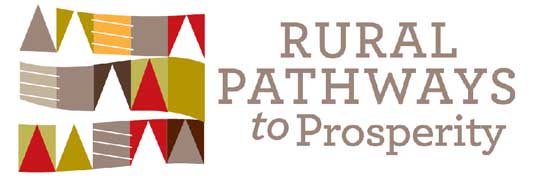 Instructions: Following discussions about the assets, barriers and potential projects identified during the Entrepreneurial Ecosystem Brainstorm, select a project to work on. Complete this action plan worksheet.Community/region: ___________________________________Local lead/champion (Name, email & phone): ___________________________________________________________________________________________Project team (Include contact info): _________________________________________________________________________________________________________________________________________________________________________________________________________________________________________________________________________________Entrepreneurial ecosystem barrier(s) or asset(s) to work on: ___________________________________________________________________________________________Project: ___________________________________________________________________________________________Steps/tasks (Actions needed on the project to help improve the entrepreneurial ecosystem.): _________________________________________________________________________________________________________________________________________________________________________________________________________________________________________________________________________________Resources available (Who and what can help make this improvement?): _________________________________________________________________________________________________________________________________________________________________________________________________________________________________________________________________________________Resources needed (Who and what is missing?): _________________________________________________________________________________________________________________________________________________________________________________________________________________________________________________________________________________Timeframe (Identify next meeting/meeting schedule, milestones, etc.):_________________________________________________________________________________________________________________________________________________________________________________________________________________________________________________________________________________Measurement (How will we know we are successful?):_________________________________________________________________________________________________________________________________________________________________________________________________________________________________________________________________________________Additional notes/comments: __________________________________________________________________________________________________________________________________________________________________________________________________________________________________________________________________________________________________________________________________________________________________________________________________________________________________________________________________________________________________________________________________________________________________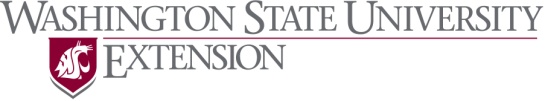 November 15, 2013WSU Extension programs and employment are available to all without discrimination. 